ENGINEERED EXCELLENCEProfile of Janie GrundlingDate of Birth: 28/12/1979 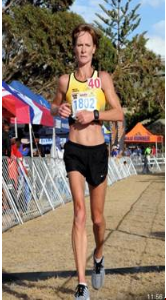 2017 Two Oceans 56km: 7th Position – 4:03:512018 Two Oceans 56km: 13th Position – 4:03:242019 Two Oceans 56km: 16th Position – 4:04:212019 Comrades Marathon: 21st Position – 7:17:492019 RAC 32km Tough One: 4th Position2020 Johnson Crane Marathon: 3rd Position2020 Cape Peninsula Marathon: 4th Position – 2:50:532020 Sanlam Cape Town Invitational Marathon: 4th Position (Cape Town)Represented South Africa at the Southern Regions 21km – NamibiaWin several road races Nationwide Murray & Roberts Running Club
22 Skeen Boulevard, Bedfordview, 2007, South Africa 
Cell: +2776 578 4466 
E-mail:dana.coetzee@murrob.com  |  Web: www.murrob.com 